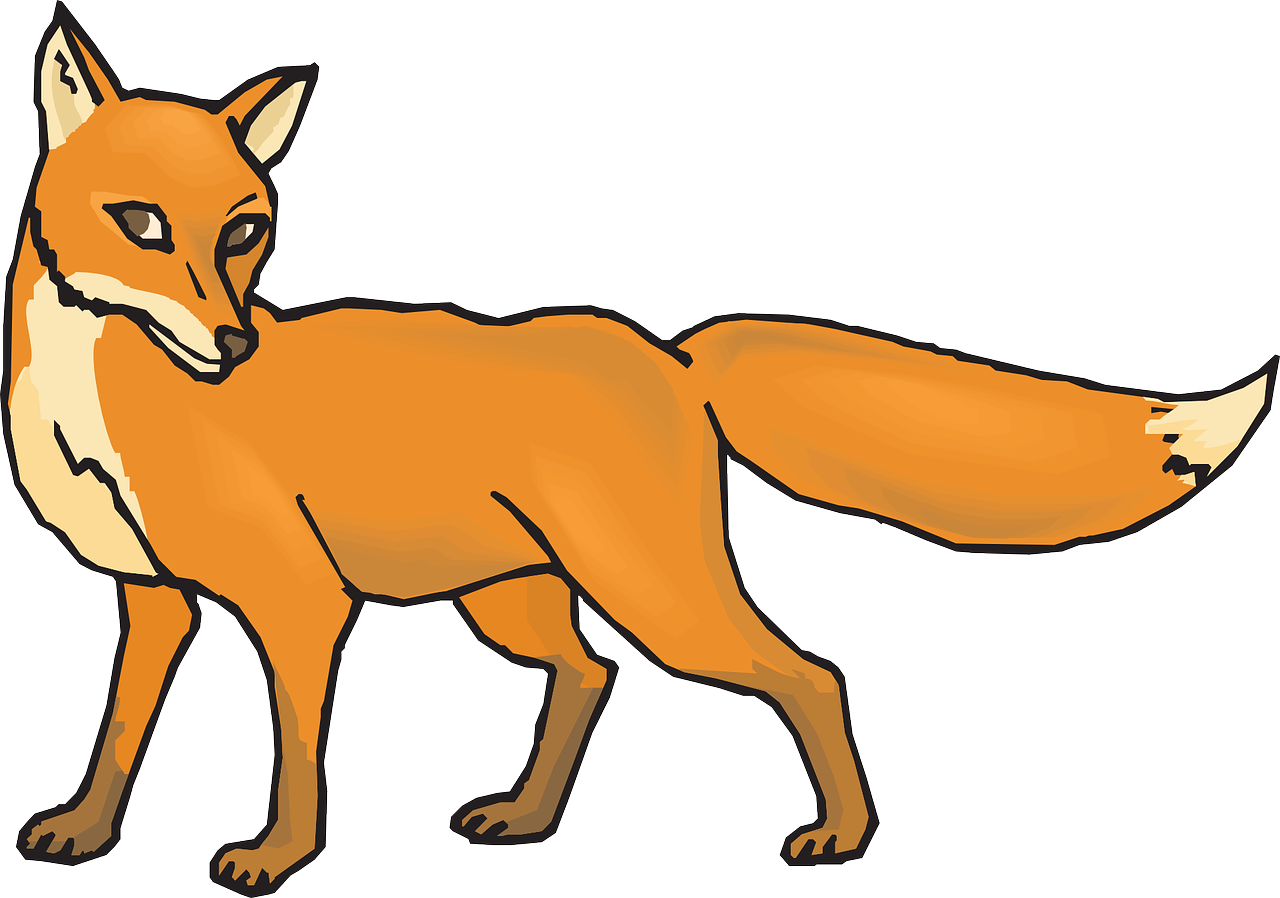 Mögliche Hypothesen:		hat dicke Speckschicht    hat dichtes, dickes Fell    hält Winterschlaf...Beobachtung:Bei Watte und Fell sinkt die Wassertemperatur nur sehr langsam.Auswertung:    Mögliches Diagramm findet man: Fachwerk Naturwissenschaften 	5/6, Cornelsen Verlag 2015, S.241    Watte und Fell  verringern  am  besten die Energieabgabe. Sie 	isolieren  damit den Körper vor Wärmeverlust im Winter.3.	Der Fuchs besitzt ein dichtes, dickes Winterfell. Hier sind deutlich 	mehr Wollhaare enthalten, die auch mehr Luft einschließen. 	Diese verhindert bzw. verringert die Energieabgabe an die Um-	gebung.Zeichnung Fuchs:	https://pixabay.com/de/orange-fox-tier-schwanz-pelz-46419/;Creative Commons CC0. ; entnommen:22.202.2017